POVINNÁ PUBLICITA PROJEKTU	                                                    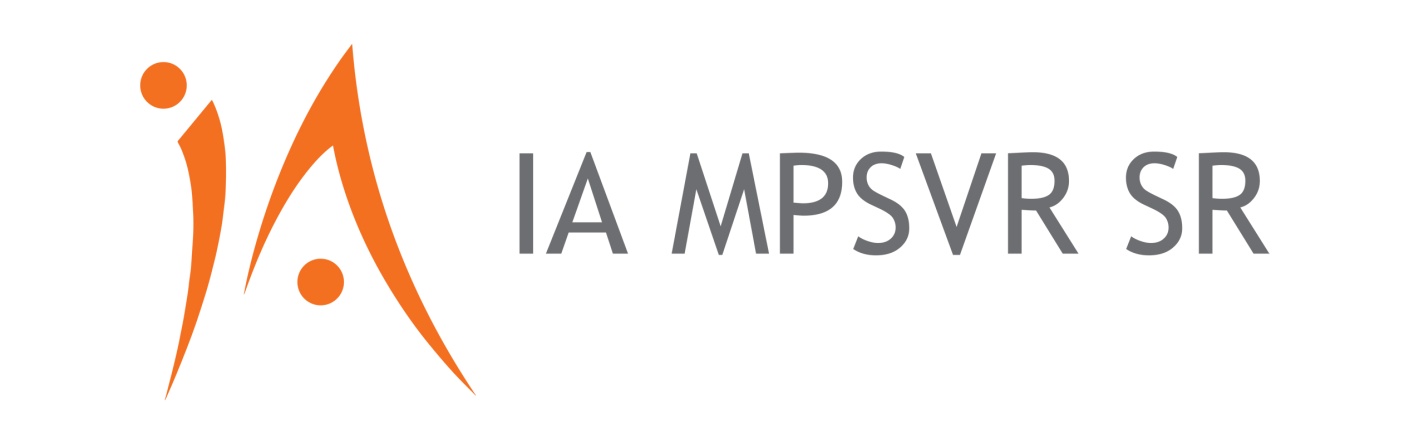 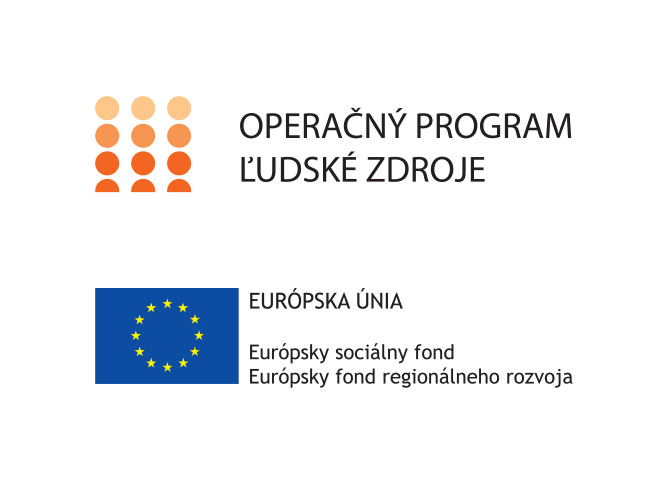 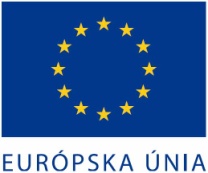 Tento projekt sa realizuje vďaka podpore z Európskeho sociálneho fondu a Európskeho regionálneho rozvoja v rámci Operačného programu Ľudské zdroje:Miesto realizácie projektu:HERN s.r.o., Kliňanská 564, 029 01  Námestovo Názov a kód projektu:Rozvoj sektorových zručností v spoločnosti HERN s.r.o.312031W335Stručný opis projektu:Projekt s názvom „Rozvoj sektorových zručností v spoločnosti HERN, s.r.o.“ je v súlade so špecifickým cieľom 3.1.2 Operačného programu Ľudské zdroje - Zlepšiť prístup na trh práce uplatnením účinných nástrojov na podporu zamestnanosti, vrátane podpory mobility pre získanie zamestnania, samostatnej zárobkovej činnosti a aktivít vo vidieckych oblastiach.Stav po realizácii projektu: Udržateľnosť výsledkov projektu je garantovaná získaním sektorových zručností zamestnancov, vrátane IKT, ktoré zabezpečia splnenie pracovných požiadaviek súvisiacich so zvýšenou variabilitou dopytu a potrebou zabezpečiť pracovníkov, ktorí majú adekvátne pracovné zručnosti. Z ekonomického hľadiska prináša realizácia projektu pre spoločnosť pozitíva vo forme zlepšenia hospodárenia, z dôvodu minimalizácie chybovosti procesov, a aj upevnenie si postavenia na trhu. Názov a sídlo prijímateľa:HERN s.r.o., Kliňanská 564, 029 01  NámestovoDátum začatia realizácie projektu:01/2020Dátum skončenie realizácie projektu:12/2020Názov riadiaceho orgánu:Implementačná agentúra Ministerstva práce, sociálnych vecí a rodiny Slovenskej republiky  Odkaz na internetové stránky riadiaceho orgánu a daného operačného programu:https://ia.gov.sk/    https://ludskezdroje.gov.sk/   www.esf.gov.skVýška poskytnutého príspevku:199 834,96 €